    MEREMERE SCHOOL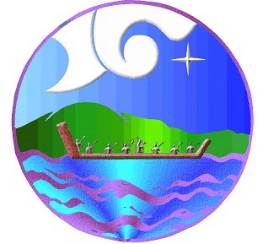 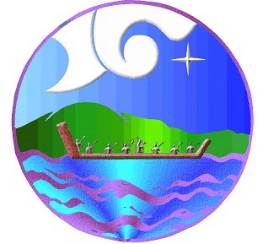 STATIONERY LIST 2019ROOM 3 – Years 4, 5, 6All these items can be purchased at school as packs.A receipt will be issued.ITEMQUANTITYCOST1I5 (Stories)33.001I5 (Handwriting)22.00JMB (Maths)22.00Scrap books13.50Whiteboard markers3  5.00Glue sticks [large]36.50Yellow Highlighter11.50Printing110.00Staedtler Pencils69.00Red Pen1.50TOTAL$43.00